СЭМД «Эпикриз в стационаре выписной»Краткая инструкцияСЭМД "Эпикриз в стационаре выписной" является одним из основных медицинских документов и предназначен для финального документирования случая оказания медицинской помощи пациенту в медицинской организации стационарного типа. Эпикриз в стационаре выписной включает в себя наиболее значимую и существенную клиническую информацию из истории болезни пациента, накопленную во время пребывания в стационаре. Предназначен для передачи информации из медицинской организации в РП ИЭМК. Формирование и регистрация СЭМД в РП ИЭМКДля успешного формирования СЭМД "Эпикриз в стационаре выписной" необходимо, чтобы по пациенту были проведены следующие операции:Произведена госпитализация в отделение стационара с заведением Истории болезни;оказана услуга первичного осмотра либо в приёмном покое, либо в отделении стационара;внесены в ИБ пациента данные о его лечении (осмотры/консультации врачей-специалистов, исследования, анализы, операции), при необходимости;оказана услуга выписного эпикриза.Формирование СЭМД при выписке из отделенияВоспользуйтесь одним из пунктом главного меню:"Рабочие места" → "Пациенты в стационаре" → "Лечащий врач" – если выписку осуществляет лечащий врач пациента;"Рабочие места" → "Пациенты в стационаре" → "Заведующий отделением" – если выписку осуществляет заведующий отделением;Выберите в списке пациента для выписки и воспользуйтесь пунктом контекстного меню "Выписать из отделения". Откроется окно выписки пациентки из отделения;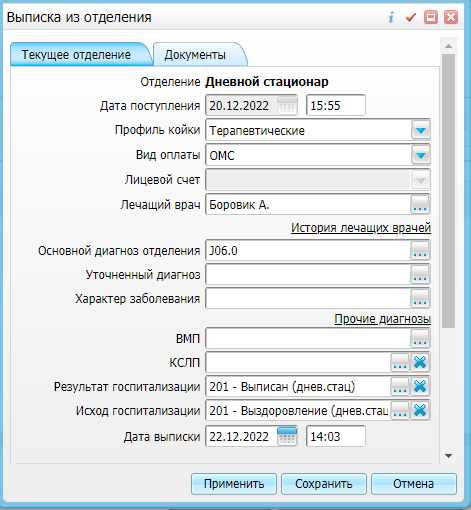 Заполните все обязательные (выделенные цветом) поля в окне выписки пациента. Для последующего формирования СЭМД заполните в обязательном порядке следующее поле:"Результат госпитализации" – выберите результат госпитализации пациента;Нажмите кнопку «Сохранить»Выберите в списке пациента для выписки и воспользуйтесь пунктом контекстного меню "Выписать из стационара". Откроется окно выписки пациентки из стационара;Заполните все обязательные (выделенные цветом) поля в окне выписки пациента. Нажмите на кнопку «Применить» для сохранения внесенных данных;Перейдите на вкладку «Подпись» предназначенную для работы с электронными медицинскими документами;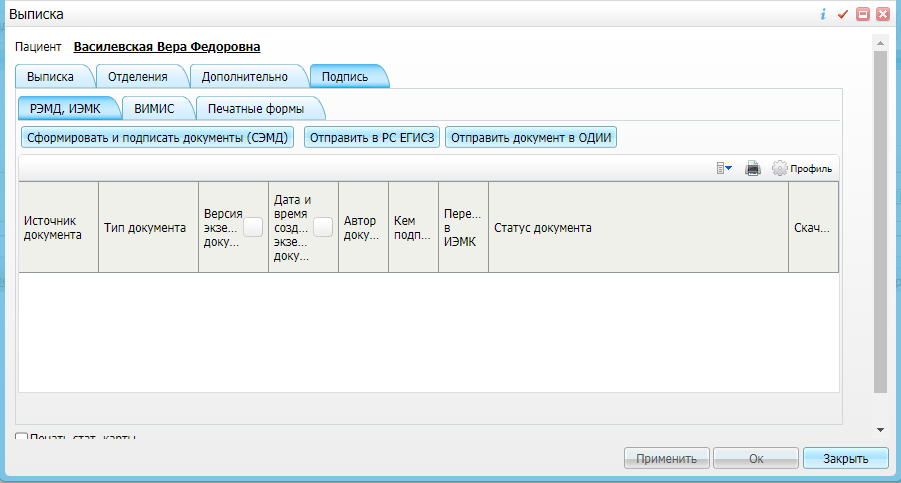 Нажмите на кнопку "Сформировать и подписать документы (СЭМД)". Откроется окно формирования и подписания электронного документа;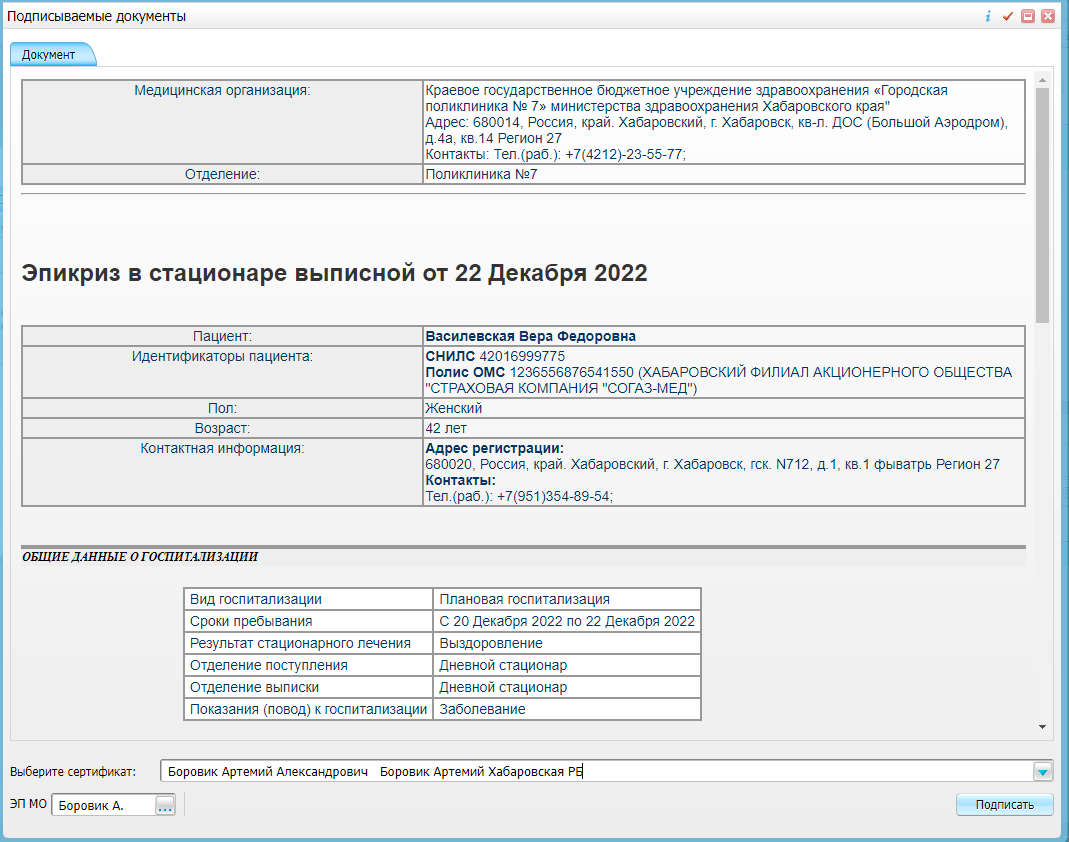 Укажите сертификат ЭП автора документа в поле "Выберите сертификат";Укажите других участников подписания документа:«ЭП МО» – укажите сотрудника МО, ответственного за подписание документов ЭП МО. Поле для указания участника подписания «ЭП МО» не отображается, если в Системе настроено автоматическое подписание документов ЭП МО.Примечание – Если у подписывающего сотрудника в атрибутах сертификата ЭП присутствует ОГРН МО, то выполняется одновременное подписание документа ролью «ЭП МО» тем же сертификатом ЭП.Нажмите на кнопку "Подписать". Произойдет формирование СЭМД "Направление на госпитализацию, восстановительное лечение, обследование, консультацию" и сформированный документ отобразится на вкладке "Документы".Примечание – Прежде чем отправить сформированный СЭМД «Направление на госпитализацию, восстановительное лечение, обследование, консультацию» в РП ИЭМК, необходимо дождаться его подписания другими участниками, а также лицом, подписывающим документы ЭП МО в случае, если у автора документа такого права нет.Формирование СЭМД в Архиве историй болезниЧтобы сформировать СЭМД, выполните следующие действия: Выберите пункт главного меню "Рабочие места" → "Архив историй болезни". Отобразится форма для работы с Историями болезней и окно фильтрации списка Историй болезни;Установите требуемые параметры фильтрации списка ИБ и нажмите на кнопку "Установить". Сформируется список Историй болезни, удовлетворяющий заданным параметрам фильтрации;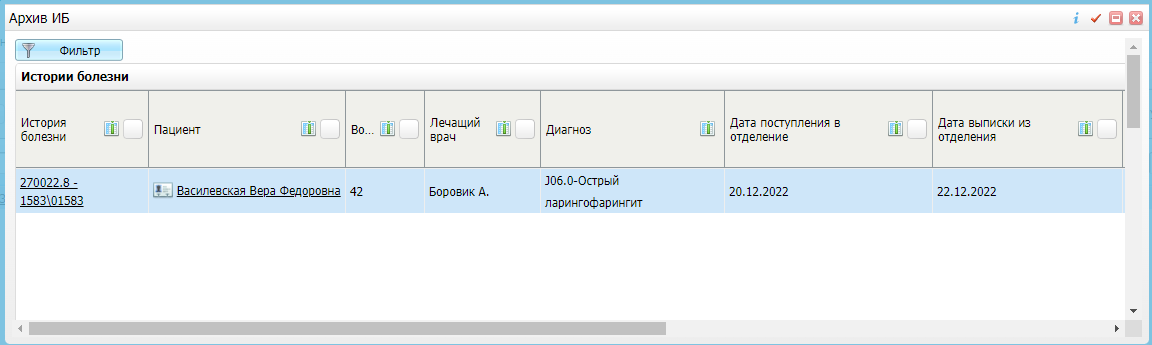 Выберите в списке "Истории болезней" выписанного пациента и воспользуйтесь пунктом контекстного меню "Медицинские документы". Откроется окно "Документы", в котором отображаются все сформированные электронные медицинские документы по Истории болезни выбранного пациента;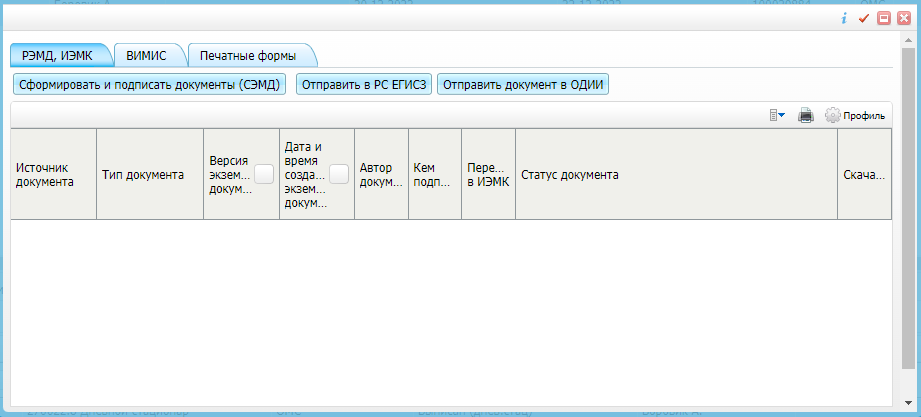 Нажмите на кнопку "Сформировать и подписать документы (СЭМД)". Откроется окно формирования и подписания электронного документа;Укажите сертификат ЭП автора документа в поле "Выберите сертификат";Укажите других участников подписания документа:«ЭП МО» – укажите сотрудника МО, ответственного за подписание документов ЭП МО. Поле для указания участника подписания «ЭП МО» не отображается, если в Системе настроено автоматическое подписание документов ЭП МО.Примечание – Если у подписывающего сотрудника в атрибутах сертификата ЭП присутствует ОГРН МО, то выполняется одновременное подписание документа ролью «ЭП МО» тем же сертификатом ЭП.Нажмите на кнопку "Подписать". Произойдет формирование СЭМД "Направление на госпитализацию, восстановительное лечение, обследование, консультацию" и сформированный документ отобразится на вкладке "Документы".Примечание – Прежде чем отправить сформированный СЭМД «Направление на госпитализацию, восстановительное лечение, обследование, консультацию» в РП ИЭМК, необходимо дождаться его подписания другими участниками, а также лицом, подписывающим документы ЭП МО в случае, если у автора документа такого права нет.Регистрация СЭМД в РП ИЭМКПосле того как документ «Эпикриз в стационаре выписной» будет подписан всеми участниками подписания, его можно отправить на регистрацию в РП ИЭМК. Для этого выполните следующие действия:Выберите один из пунктов главного меню:«Рабочие места/ Пациенты в стационаре/ Лечащий врач» – если отправку СЭМД осуществляет лечащий врач пациента;«Рабочие места/ Пациенты в стационаре/ Заведующий отделением» – если отправку СЭМД осуществляет заведующий отделением;«Рабочие места/ Истории родов» – если отправку СЭМД осуществляет ответственный сотрудник на форме «Истории родов»;«Рабочие места/ Архив историй болезни» – если отправку СЭМД осуществляет ответственный сотрудник на форме «Архив историй болезни».Выберите в списке выписанного пациента и вызовите контекстное меню и выберите пункт «Медицинские документы»;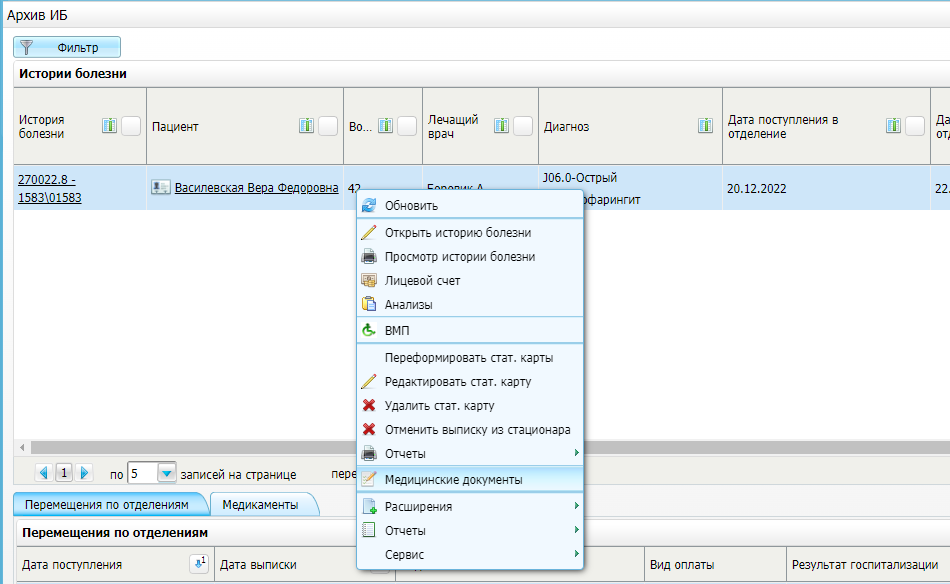 Откроется окно «Документы» для работы с электронными медицинскими документами по оказанию медицинской помощи пациенту в медицинской организации стационарного типа.Выберите в списке документ «Эпикриз в стационаре выписной» и вызовите контекстное меню и выберите пункт «Отправить в РС ЕГИСЗ». Перед тем как отправить выбранный документ на регистрацию выполняется ряд проверок:Если для документа настроено подписание еще и другими участниками подписания, и документ подписан не всеми участниками, то отображается соответствующее предупреждающее сообщение. В этом случае дождитесь подписания документа всеми участниками подписания и повторите отправку документа;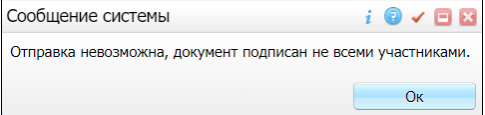 Если все проверки пройдены, то отображается сообщение об успешной выгрузке документа.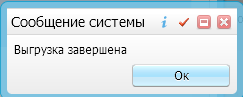 